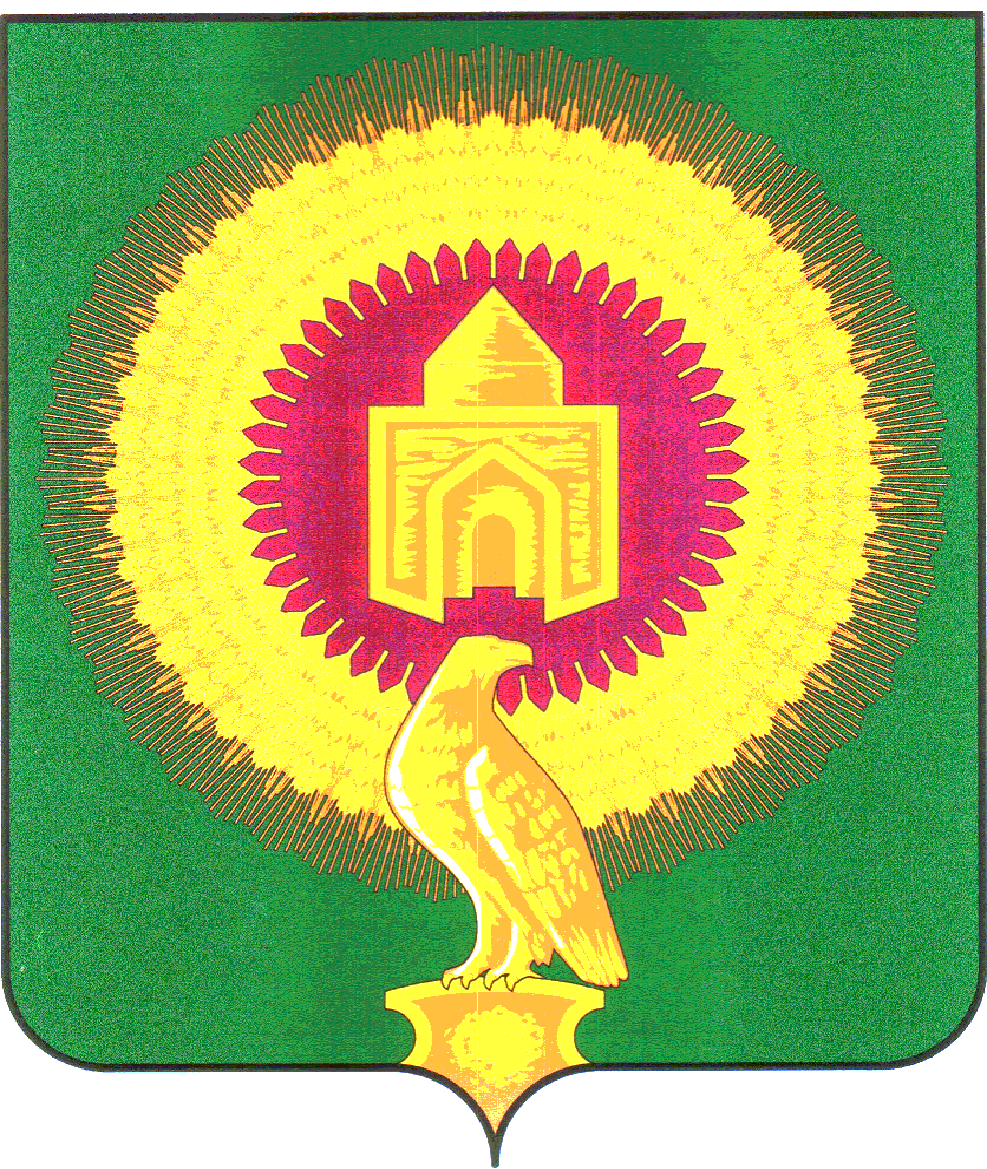 АДМИНИСТРАЦИЯАЯТСКОГО СЕЛЬСКОГО ПОСЕЛЕНИЯВАРНЕНСКОГО МУНИЦИПАЛЬНОГО РАЙОНАЧЕЛЯБИНСКОЙ ОБЛАСТИП О С Т А Н О В Л Е Н И ЕОт « 27» июня  2018 года  №  12О внесении изменений в Административный регламент попредоставлению  муниципальной услуги  «Присвоение адресов объектам недвижимости»             В  соответствии  с  Федеральным  законом  от  06  октября  2003  года  №  131-ФЗ  "Об  общих  принципах  организации  местного  самоуправления  в  Российской Федерации",    Федеральным  законом  от 27.07.2010 года №210-ФЗ «Об организации  предоставления  государственных  и  муниципальных  услуг»,  Жилищным  кодексом Российской Федерации руководствуясь  Уставом  Аятского   сельского  поселения,  в  целях совершенствования работы по предоставлению муниципальной услугиПОСТАНОВЛЯЕТ:1.Внести изменения в Административный регламент по предоставлению  муниципальной услуги  «Присвоение адресов объектам недвижимости», утвержденный Постановлением от 22.05.2017 г. №22:- п. 39 настоящего административного регламента читать в следующей редакции: «Решение о присвоении (изменении, изъятии) адреса объекту недвижимости (об отказе в присвоении (изменении, изъятии) адреса объекту недвижимости) принимается в срок, не превышающий 12 календарных дней со дня поступления заявления»2.Контроль за исполнением настоящего постановления оставляю за собой3. Настоящее  Постановление  вступает  в силу со дня его опубликования на сайте  администрации.Главасельского поселения  	А.А.Лосенков